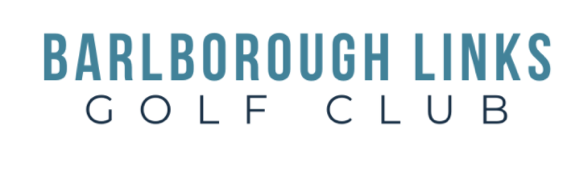 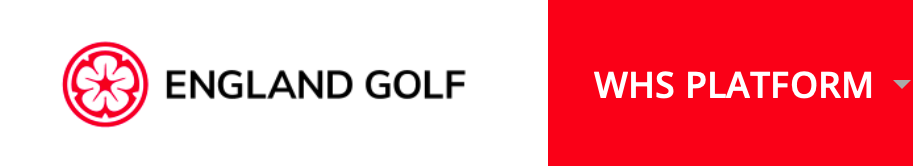 First Names: ______________________________		Last Name: _________________________________Gender: 	Male 		Female  Email: ______________________________________________________________________________________________(Please note a valid email address will be needed to upload score!)Date of Birth: _____ / ______ / __________Have you been a member of another golf club:NO		     YES		   if YES, Which one or CDH number if known : ______________________________ Current Barlborough Golf Club Membership Tier:7 Day		5 Day		      Affiliate	              Pay and Play Guest(£25)		(£25)		      (£30)		              (£40 Includes Affiliate fee)	Customer Copy::	** please note your membership renewal will be 1st April the following year **	Names _______________________________		Staff Member:______________________________	Date Paid: _____________________________		Amount Paid: ______________________________